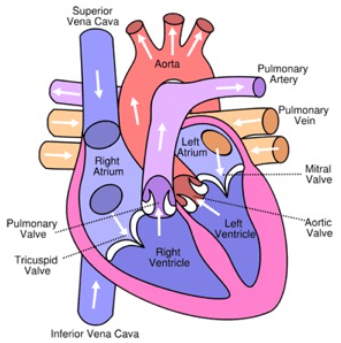 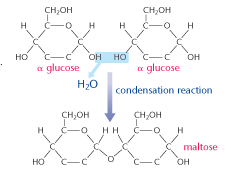 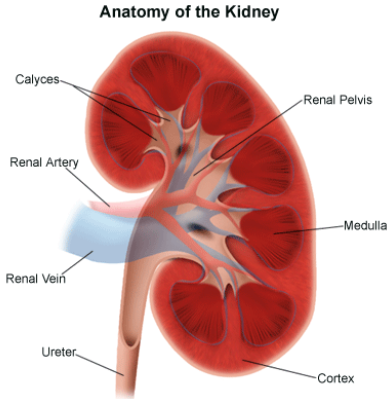 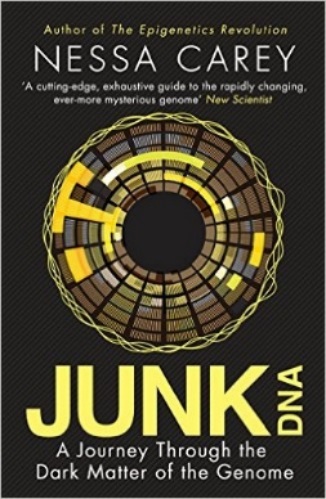 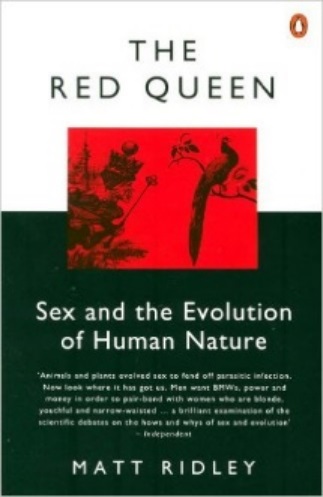 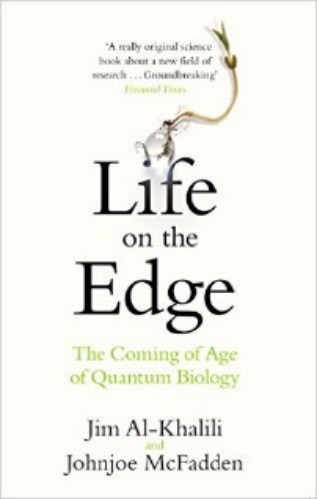 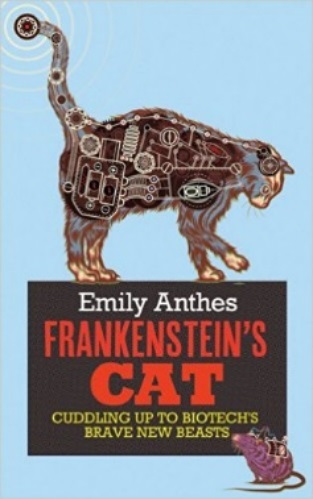 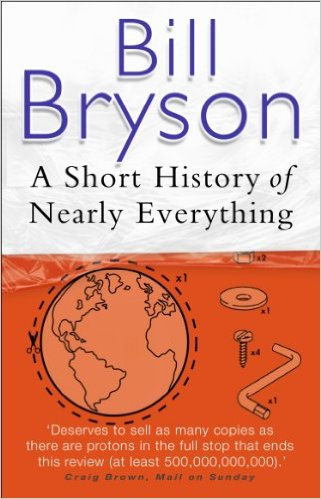 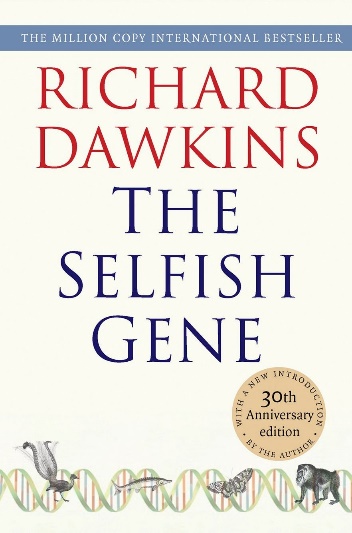 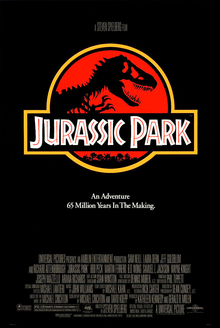 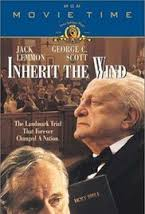 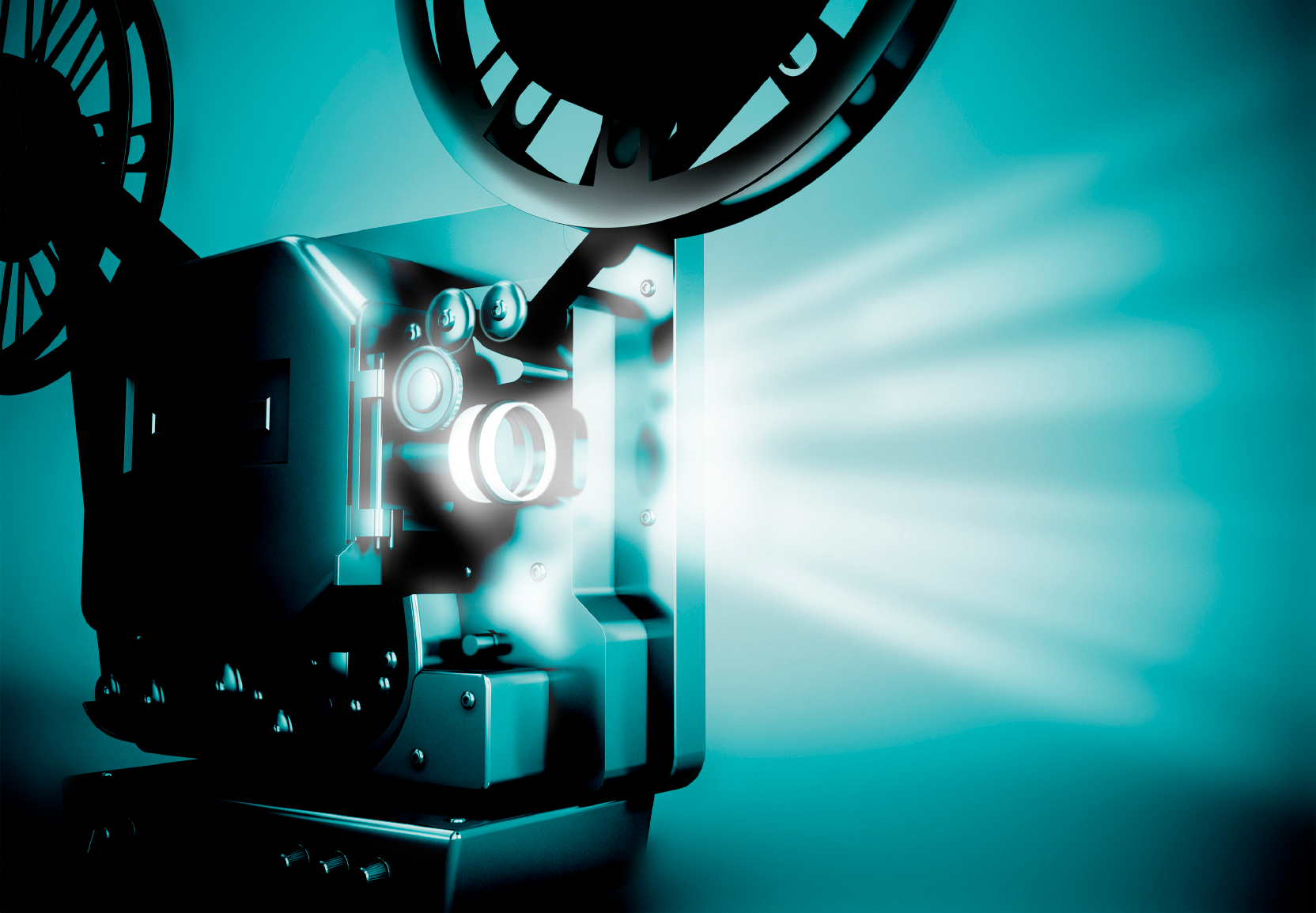 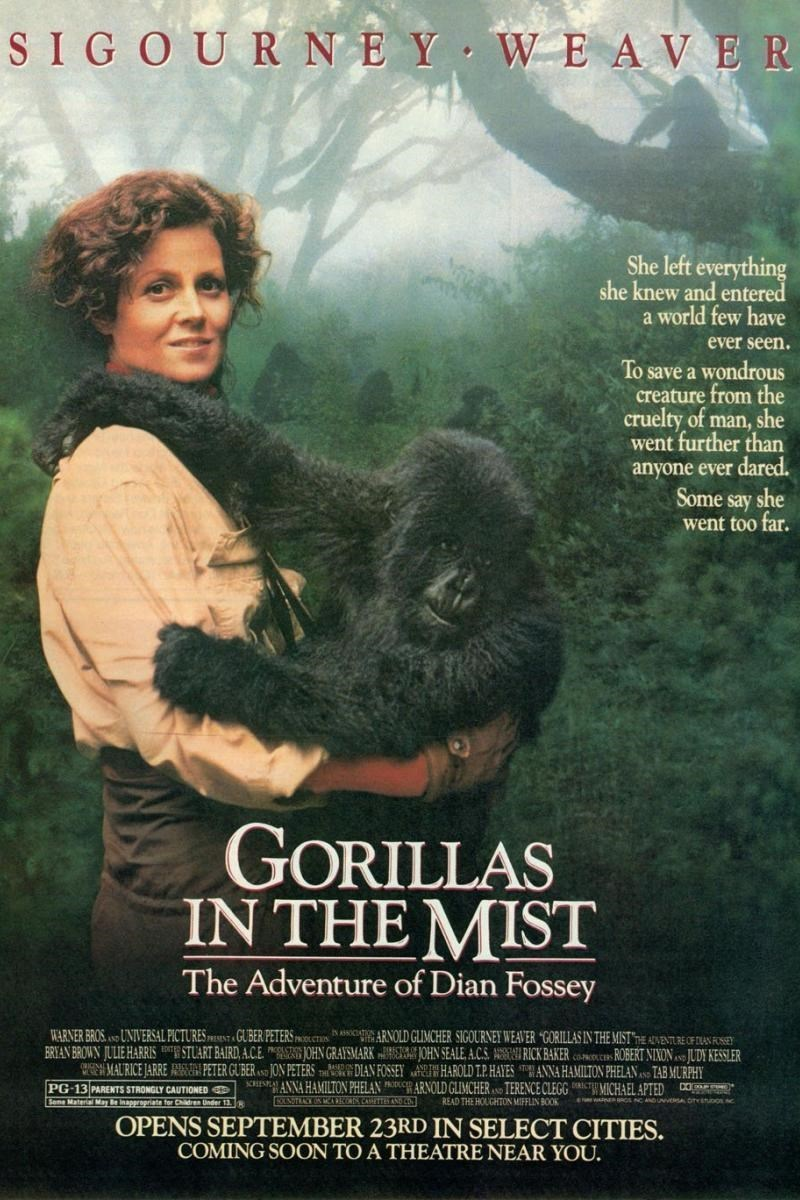 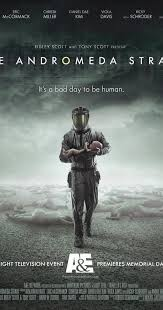 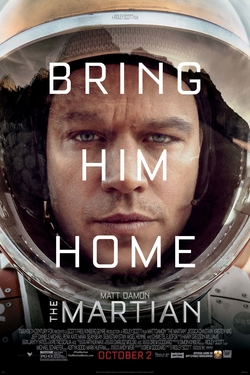 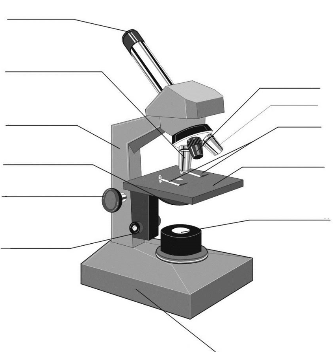 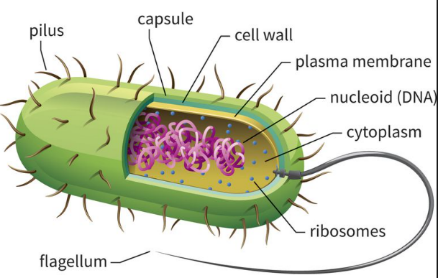 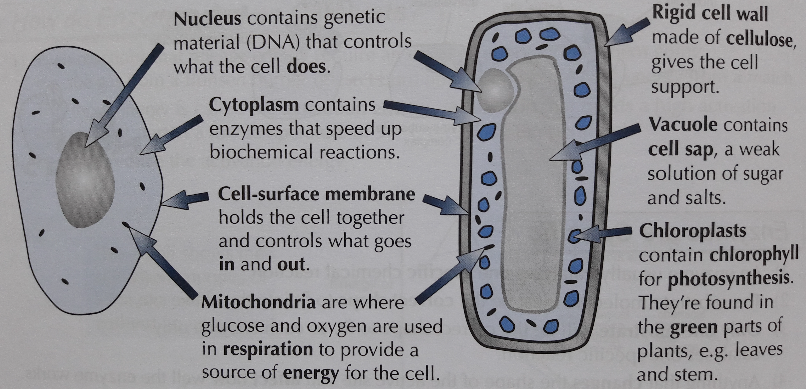 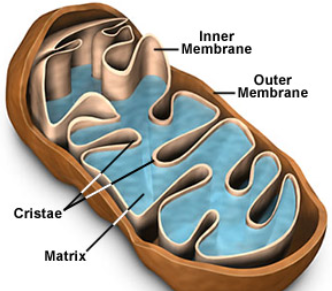 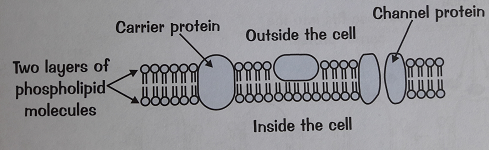 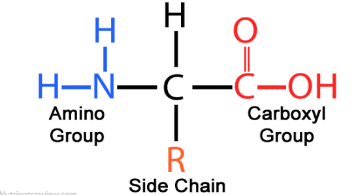 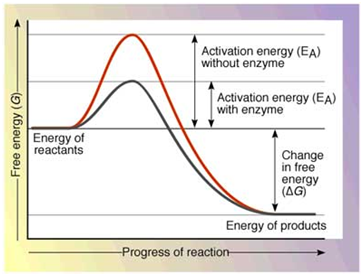 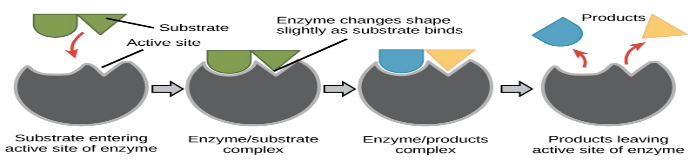 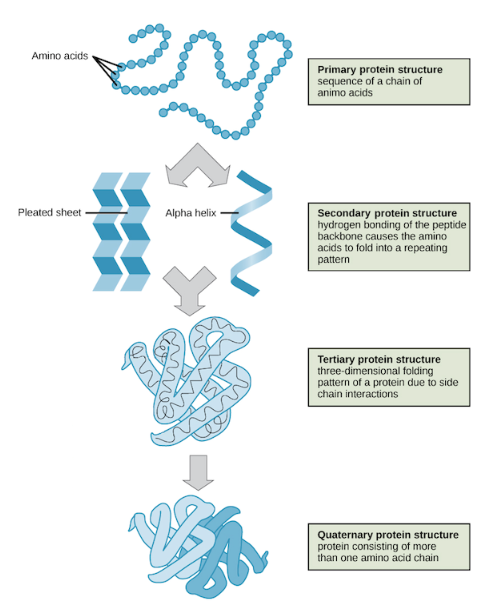 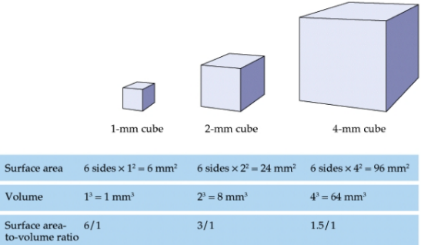 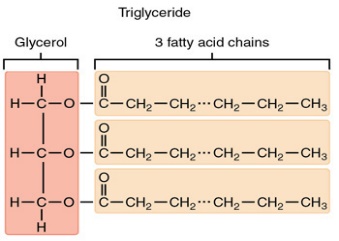 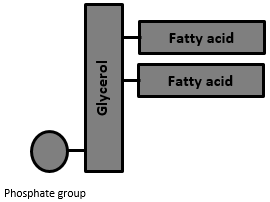 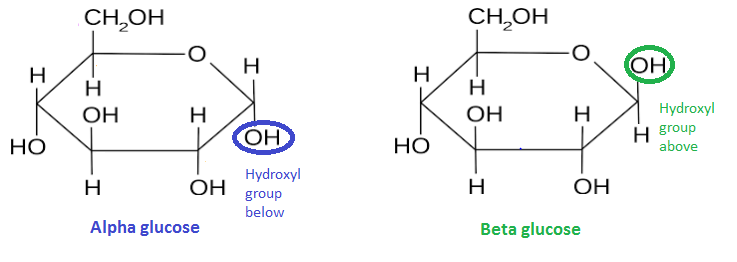 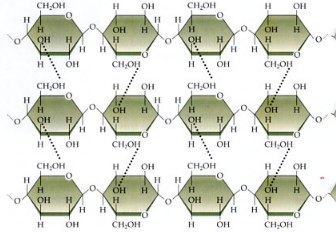 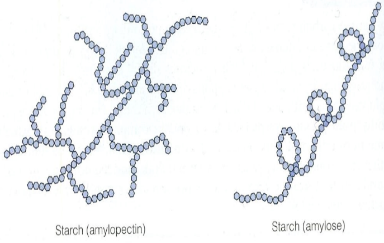 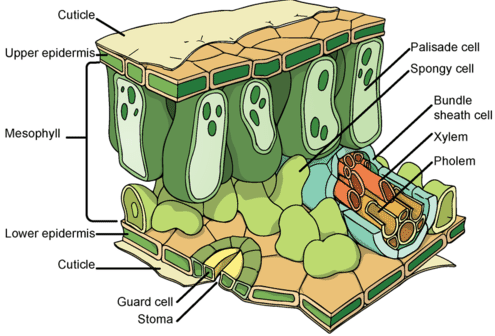 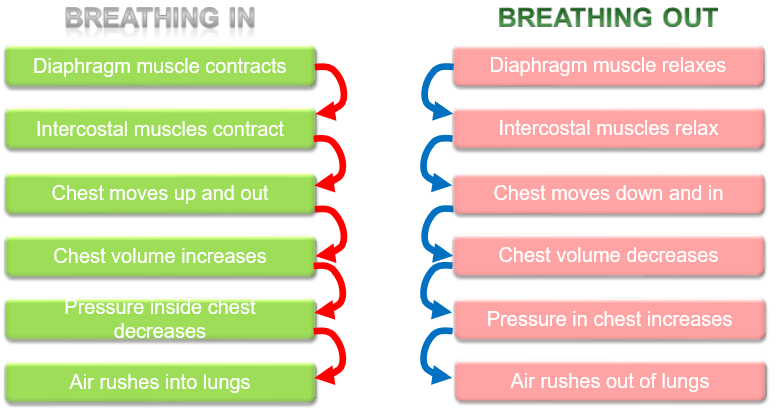 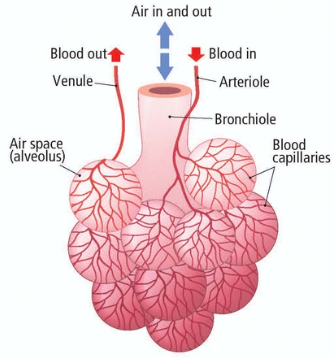 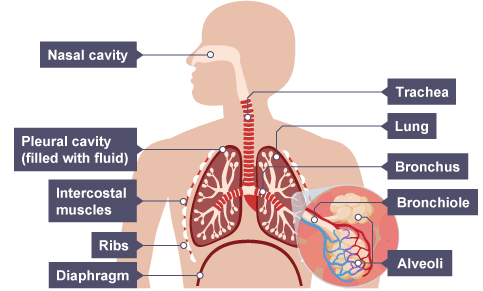 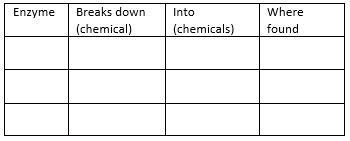 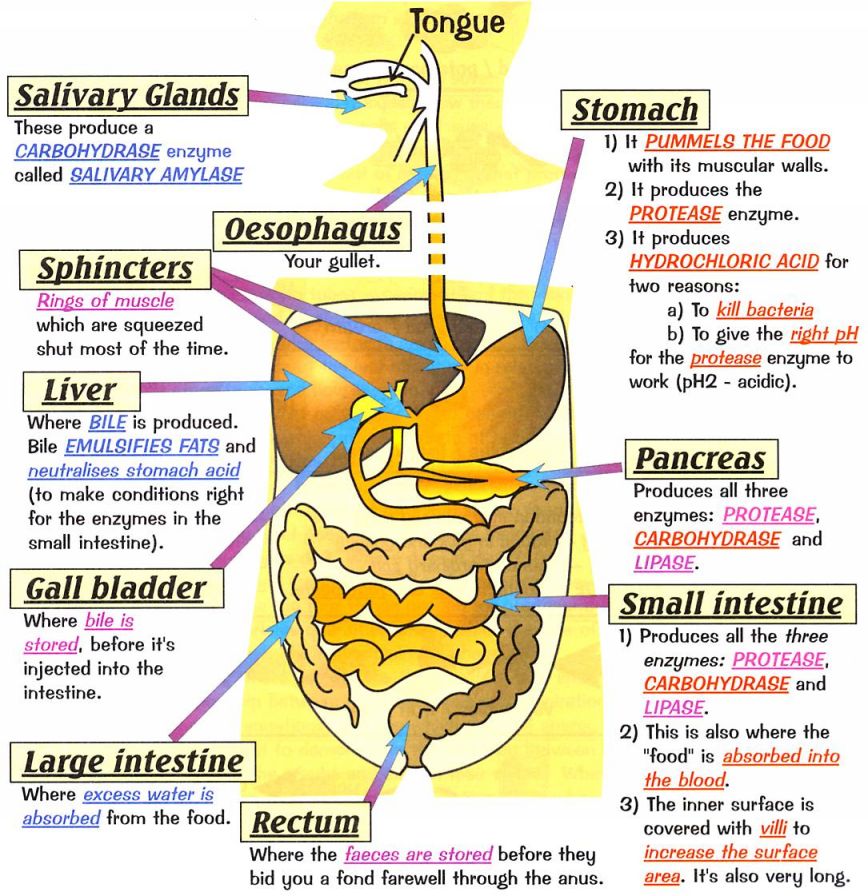 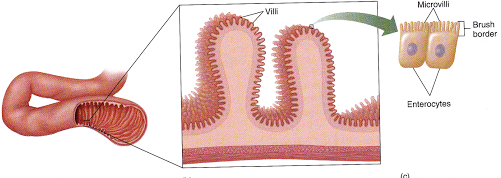 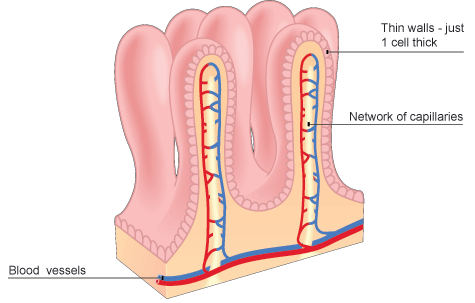 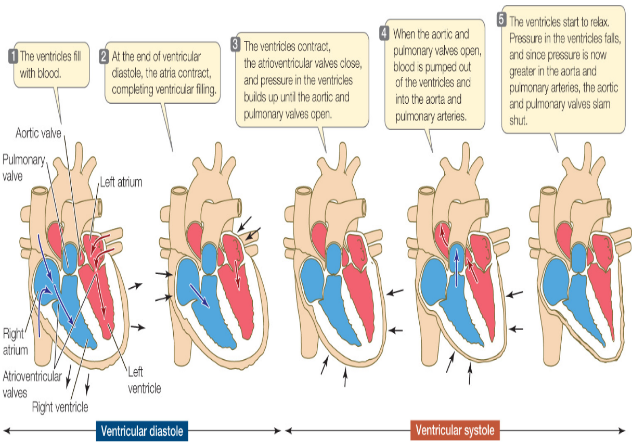 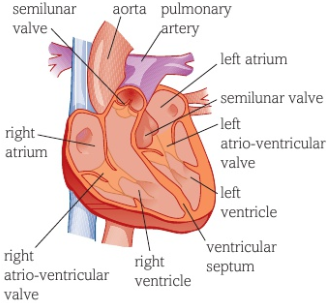 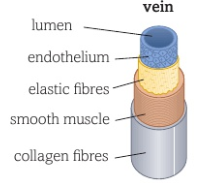 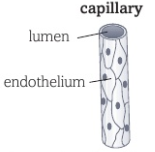 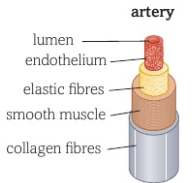 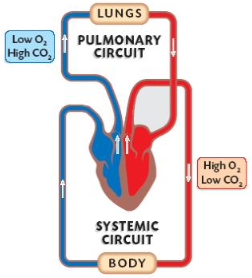 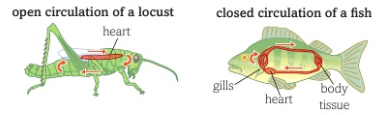 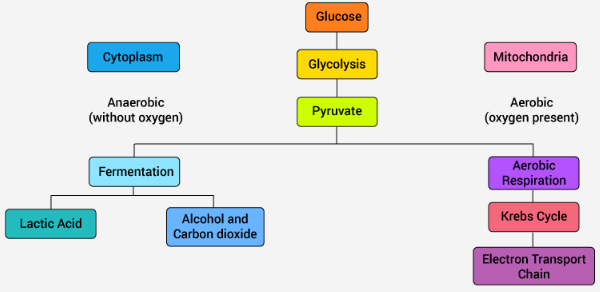 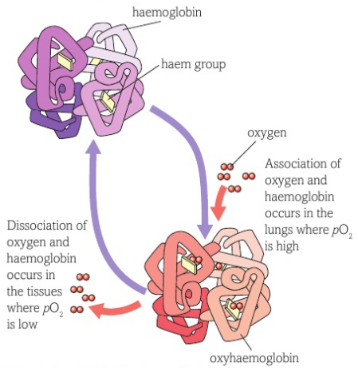 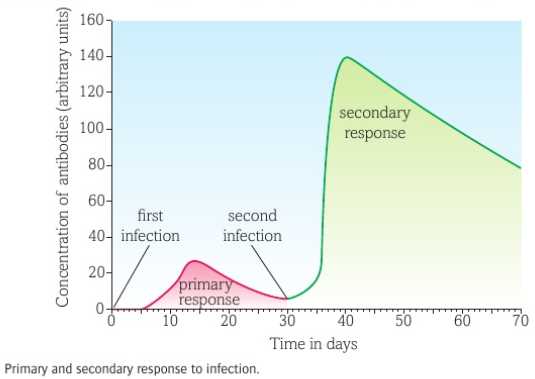 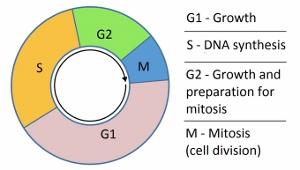 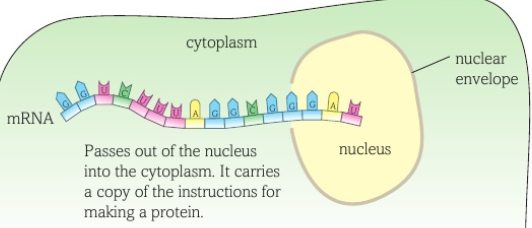 3Pr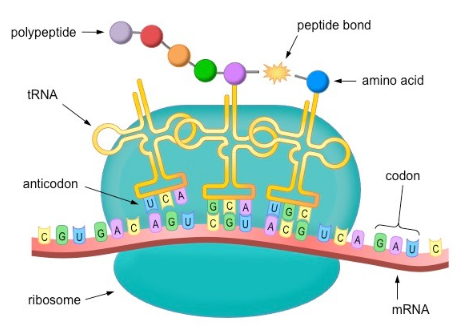 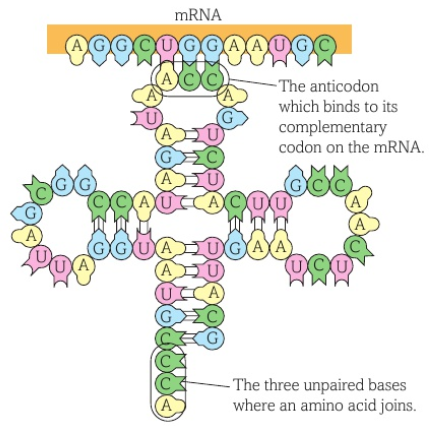 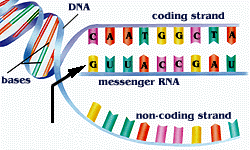 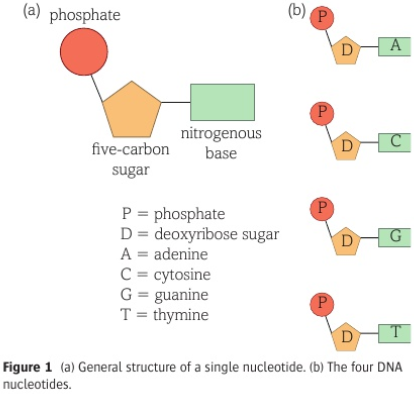 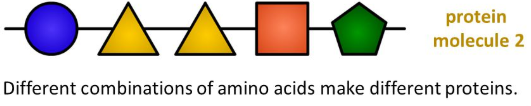 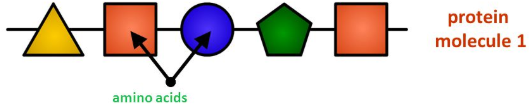 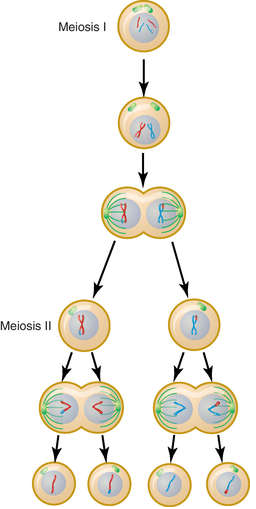 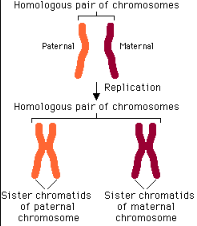 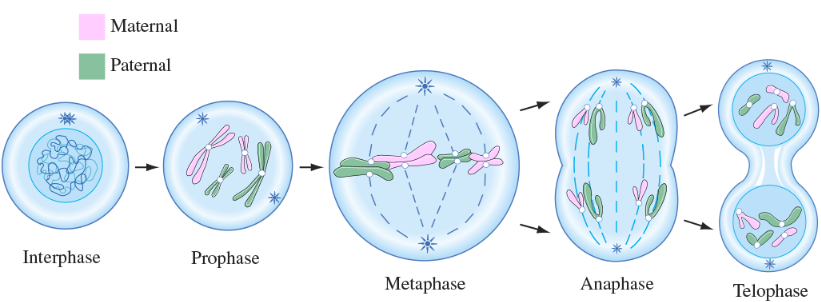 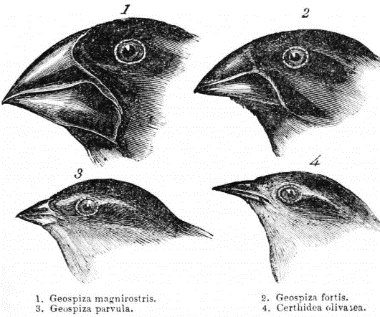 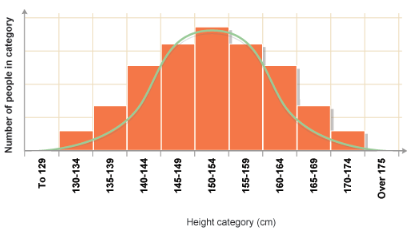 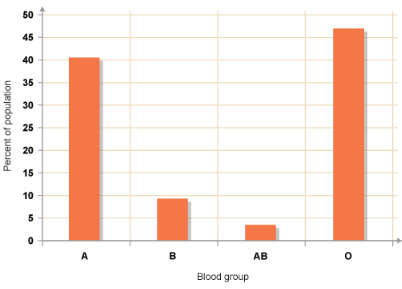 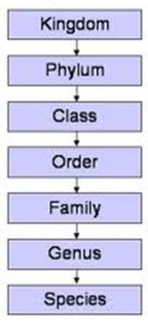 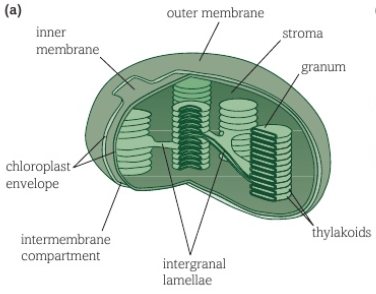 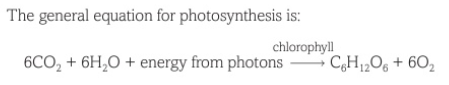 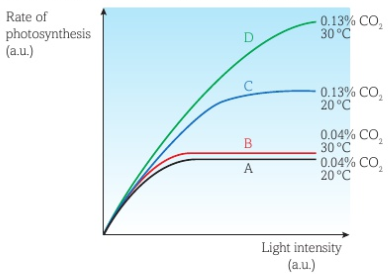 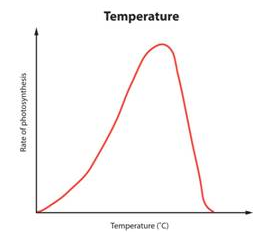 Biological molecules Learn the answers to the questions below then cover the answers column with a piece of paper and write as many answers as you can. Check and repeat. Basic components of living systems Learn the answers to the questions below then cover the answers column with a piece of paper and write as many answers as you can. Check and repeat. Maths skills 1 Numbers and units 1.1 Units and prefixes A key criterion for success in biological maths lies in the use of correct units and the management of numbers. The units scientists use are from the Système Internationale – the SI units. In biology, the most commonly used SI base units are metre (m), kilogram (kg), second (s), and mole (mol). Biologists also use SI derived units, such as square metre (m2), cubic metre (m3), degree Celsius (°C), and litre (l). To accommodate the huge range of dimensions in our measurements they may be further modified using appropriate prefixes. For example, one thousandth of a second is a millisecond (ms). Some of these prefixes are illustrated in the table below. Practice questions A burger contains 4 500 000 J of energy. Write this in: a kilojoules      b megajoules. HIV is a virus with a diameter of between 9.0×10−8 m and 1.20×10−7 m. Write this range in nanometres. 1.2 Powers and indices Ten squared = 10 × 10 = 100 and can be written as 102. This is also called ‘ten to the power of 2’. Ten cubed is ‘ten to the power of three’ and can be written as 103 = 1000. The power is also called the index. Fractions have negative indices: one tenth = 10−1 = 1/10 = 0.1 one hundredth = 10−2 = 1/100 = 0.01 Any number to the power of 0 is equal to 1, for example, 290 = 1. If the index is 1, the value is unchanged, for example, 171 = 17. When multiplying powers of ten, you must add the indices. So 100 × 1000 = 100 000 is the same as 102 × 103 = 102 + 3 = 105 When dividing powers of ten, you must subtract the indices. So 100/1000 = 1/10 = 10−1 is the same as 102/103 = 102 − 3 = 10−1 But you can only do this when the numbers with the indices are the same. So 102 × 23 = 100 × 8 = 800 And you can’t do this when adding or subtracting. 102 + 103 = 100 + 1000 = 1100 102 − 103 = 100 − 1000 = −900 Remember: You can only add and subtract the indices when you are multiplying or dividing the numbers, not adding or subtracting them. Practice questions Calculate the following values. Give your answers using indices. a 108 × 103	b 107 × 102 × 103 	c 103 + 103  	      d 102 − 10−2 Calculate the following values. Give your answers with and without using indices. a 105 ÷ 104	b 103 ÷ 106 c 102 ÷ 10−4	d 1002 ÷ 102 1.3 Converting units When doing calculations, it is important to express your answer using sensible numbers. For example, an answer of 6230 μm would have been more meaningful expressed as 6.2 mm.  If you convert between units and round numbers properly, it allows quoted measurements to be understood within the scale of the observations. To convert 488 889 m into km: A kilo is 103 so you need to divide by this number, or move the decimal point three places to the left. 488 889 ÷ 103 = 488.889 km However, suppose you are converting from mm to km: you need to go from 103 to 10−3, or move the decimal point six places to the left. 333 mm is 0.000 333 km Alternatively, if you want to convert from 333 mm to nm, you would have to go from 10−9 to 10−3, or move the decimal point six places to the right. 333 mm is 333 000 000 nm Practice questions Calculate the following conversions: 0.004 m into mm 	 	b 130 000 ms into s c 31.3 ml into μl 	d 104 ng into mg 	 Give the following values in a different unit so they make more sense to the reader. Choose the final units yourself. (Hint: make the final number as close in magnitude to zero as you can. For example, you would convert 1000 m into 1 km.) 0.000 057 m 	b 8 600 000 μl 	c 68 000 ms 	d 0.009 cm 2 Decimals, standard form, and significant figures 2.1 Decimal numbers A decimal number has a decimal point. Each figure before the point is a whole number, and the figures after the point represent fractions. The number of decimal places is the number of figures after the decimal point. For example, the number 47.38 has 2 decimal places, and 47.380 is the same number to 3 decimal places. In science, you must write your answer to a sensible number of decimal places. Practice questions New antibiotics are being tested. A student calculates the area of clear zones in Petri dishes in which the antibiotics have been used. List these in order from smallest to largest. 	0.0214 cm2 	   0.03 cm2 	 0.0218 cm2          0.034 cm2 A student measures the heights of a number of different plants. List these in order from smallest to largest. 	22.003 cm  	  22.25 cm          12.901 cm          12.03 cm          22 cm 2.2 Standard form Sometimes biologists need to work with numbers that are very small, such as dimensions of organelles, or very large, such as populations of bacteria. In such cases, the use of scientific notation or standard form is very useful, because it allows the numbers to be written easily. Standard form is expressing numbers in powers of ten, for example, 1.5×107 microorganisms. Look at this worked example. The number of cells in the human body is approximately 37 200 000 000 000. To write this in standard form, follow these steps: Step 1: Write down the smallest number between 1 and 10 that can be derived from the number to be converted. In this case it would be 3.72 Step 2: Write the number of times the decimal place will have to shift to expand this to the original number as powers of ten. On paper this can be done by hopping the decimal over each number like this: 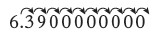 until the end of the number is reached. In this example that requires 13 shifts, so the standard form should be written as 3.72×1013. For very small numbers the same rules apply, except that the decimal point has to hop backwards. For example, 0.000 000 45 would be written as 4.5×10−7. Practice questions 3 	Change the following values to standard form. 5 	Give the following as decimals. 	a 106 	 	b 4.7×109	c 1.2×1012	d 7.96×10−4 2.3 Significant figures When you use a calculator to work out a numerical answer, you know that this often results in a large number of decimal places and, in most cases, the final few digits are ‘not significant’. It is important to record your data and your answers to calculations to a reasonable number of significant figures. Too many and your answer is claiming an accuracy that it does not have, too few and you are not showing the precision and care required in scientific analysis. Numbers to 3 significant figures (3 s.f.): 7.88     25.4     741 Bigger and smaller numbers with 3 significant figures: 0.000 147     0.0147     0.245     39 400     96 200 000 (notice that the zeros before the figures and after the figures are not significant – they just show you how large the number is by the position of the decimal point). Numbers to 3 significant figures where the zeros are significant: 207      4050      1.01 (any zeros between the other significant figures are significant). Standard form numbers with 3 significant figures: 9.42×10−5      1.56×108If the value you wanted to write to 3.s.f. was 590, then to show the zero was significant you would have to write: 590 (to 3.s.f.) or 5.90 × 102 Remember: For calculations, use the same number of figures as the data in the question with the lowest number of significant figures. It is not possible for the answer to be more accurate than the data in the question. 3 Working with formulae It is often necessary to use a mathematical formula to calculate quantities. You may be tested on your ability to substitute numbers into formulae or to rearrange formulae to find specific values.  3.1 Substituting into formulae Think about the data you are given in the question. Write down the equation and then think about how to get the data to substitute into the equation. Look at this worked example. A cheek cell has a 0.06 mm diameter. Under a microscope it has a diameter 12 mm. What is the magnification? Imagnification = image size (mm) ÷ object size (mm)   or   M = OSubstitute the values and calculate the answer: M = 12 mm/0.06 mm = 12/0.06 = 200 Answer: magnification = ×200 (magnification has no units) Sometimes an equation is more complicated and the steps need to be carried out in a certain order to succeed. A general principle applies here, usually known by the mnemonic BIDMAS. This stands for Brackets, Indices (functions such as squaring or powers), Division, Multiplication, Addition, Subtraction. Practice questions Calculate the magnification of a hair that has a width of 6.6 mm on a photograph. The hair is 165 µm wide. Estimate the area of a leaf by treating it as a triangle with base 2 cm and height 9 cm. Estimate the area of a cell by treating it as a circle with a diameter of 0.7 µm. Give your answer in µm2. An Amoeba population starts with 24 cells. Calculate how many Amoeba cells would be present in the culture after 7 days if each cell divides once every 20 hours. Use the equation Nt = N0 × 2n where Nt = number after time t, N0 = initial population, n = number of divisions in the given time t. In a quadrat sample, an area was found to contain 96 aphids, 4 ladybirds, 22 grasshoppers, 2 n 	and 3 ground beetles. Calculate the diversity of the site using the equation D = 1−Σ	N where n = number of each species, N = grand total of all species, and D = diversity. Remember: In this equation there is a part that needs to be done several times then summed, shown by the symbol Σ. 3.2 Rearranging formulae Sometimes you will need to rearrange an equation to calculate the answer to a question. For example, the relationship between magnification, image size, and actual size of specimens in Imicrographs usually uses the equation M = 	 , where M is magnification, I is size of the image,Oand O = actual size of the object.  You can use the algebra you have learnt in Maths to rearrange equations.Cover the quantity you want to find. This leaves you with either a fraction or a multiplication: M = I ÷ O 	O = I ÷ M 	I = M × O A fat cell is 0.1 mm in diameter. Calculate the size of the diameter seen through a microscope with a magnification of ×50. A Petri dish shows a circular colony of bacteria with a cross-sectional area of 5.3 cm2. Calculate the radius of this area. In a photograph, a red blood cell is 14.5 mm in diameter. The magnification stated on the image is ×2000. Calculate the real diameter of the red blood cell. Rearrange the equation 34 = 2a/135 × 100 and find the value of a. The cardiac output of a patient was found to be 2.5 dm3 min−1 and their heart rate was 77 bpm. Calculate the stroke volume of the patient. Use the equation: cardiac output = stroke volume × heart rate. biomass transferredIn a food chain, efficiency = 	 × 100biomass taken inA farmer fed 25 kg of grain to his chicken. The chicken gained weight with an efficiency of 0.84. Calculate the weight gained by the chicken. 4 Magnification To look at small biological specimens you use a microscope to magnify the image that is observed. The microscope was developed in the 17th century. Anton van Leeuwenhoek used a single lens and Robert Hooke used two lenses. The lenses focus light from the specimen onto your retina to produce a magnified virtual image. The magnification at which observations are made depends on the lenses used. 4.1 Calculating the magnifying power of lenses Lenses each have a magnifying power, defined as the number of times the image is larger than the real object. The magnifying power is written on the lens. To find the magnification of the virtual image that you are observing, multiply the magnification powers of each lens used. For example, if the eyepiece lens is ×10 and the objective lens is ×40 the total magnification of the virtual image is 10 × 40 = 400. Practice questions 1 Calculate the magnification of the virtual image produced by the following combinations of lenses: 	a objective ×10 and eyepiece ×12 	b objective ×40 and eyepiece ×15 4.2 Calculating the magnification of images Drawings and photographs of biological specimens should always have a magnification factor stated. This indicates how much larger or smaller the image is compared with the real specimen. The magnification is calculated by comparing the sizes of the image and the real specimen. Look at this worked example. The image shows a flea which is 1.3 mm long. To calculate the magnification of the image, measure the image (or the scale bar if given) on the paper (in this example, the body length as indicated by the line A–B). 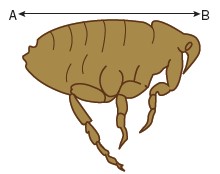 For this image, the length of the image is 42 mm and the length of the real specimen is 1.3 mm. length of imagemagnification = 	 = 42/1.3 = 32.31length of real specimenThe magnification factor should therefore be written as ×32.31 Remember: Use the same units. A common error is to mix units when performing these calculations. Begin each time by converting measurements to the same units for both the real specimen and the image. Practice questions 2 	Calculate the magnification factor of a mitochondrion that is 1.5 µm long. 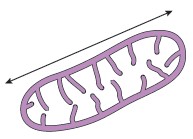 4.3 Calculating real dimensions Magnification factors on images can be used to calculate the actual size of features shown on drawings and photographs of biological specimens. For example, in a photomicrograph of a cell, individual features can be measured if the magnification is stated. Look at this worked example. The magnification factor for the image of the open stoma is ×5000. 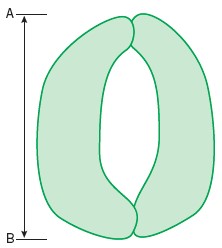 This can be used to find out the actual size of any part of the cell, for example, the length of one guard cell, measured from A to B. Step 1: Measure the length of the guard cell as precisely as possible. In this example the image of the guard cell is 52 mm long. Step 2: Convert this measurement to units appropriate to the image. In this case you should use µm because it is a cell. 	 	So the magnified image is 52 × 1000 = 52 000 µm Step 3: Rearrange the magnification equation (see Topic 3.2) to get:  	real size = size of image/magnification = 52 000/5000 = 10.4 So the real length of the guard cell is 10.4 µm. 3 	Use the magnification factor to determine the actual size of a bacterial cell. 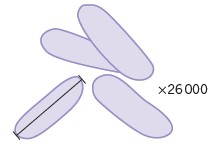 5 Percentages and uncertainty A percentage is simply a fraction expressed as a decimal. It is important to be able to calculate routinely, but is often incorrectly calculated in exams. These pages should allow you to practise this skill. 5.1 Calculating percentages as proportions To work out a percentage, you must identify or calculate the total number using the equation: number you want as a percentage of total number	percentage = 	 × 100%total numberFor example, in a population, the number of people who have brown hair was counted. The results showed that in the total population of 4600 people, 1800 people had brown hair. The percentage of people with brown hair is found by calculating: number of people with brown hair × 100total number of people=  × 100 = 39.1%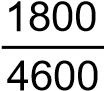 Practice questions The table below shows some data about energy absorbed by a tree in a year and how some of it is transferred. Calculate the percentage of energy absorbed by the tree that is transferred to a primary consumers  	b secondary consumers. One in 17 people in the UK has diabetes. Calculate the percentage of the UK population that have diabetes. 5.2 Calculating the percentage change When you work out an increase or a decrease as a percentage change, you must identify, or calculate, the total original amount: increase	% increase = 	 × 100 original amountdecrease	% decrease = 	 × 100 original amountRemember: When you calculate a percentage change, use the total before the increase or decrease, not the final total. Practice questions 3 	Convert the following mass changes as percentage changes. 5.3 Measurement uncertainties When you measure something, there will always be a small difference between the measured value and the true value. This may be because of the size of the scale divisions on your measuring equipment, or the difficulty of taking the measurement. This is called an uncertainty. To estimate the uncertainty of a measurement with an instrument with a marked scale such as a ruler, a good rule of thumb is to let the uncertainty be equal to half the smallest division on the scale being used. 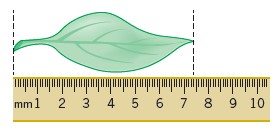 Using a ruler with a mm scale, the length of the leaf seems to be 74 mm. The smallest division is 1 mm, so the uncertainty is 0.5 mm. The true length is therefore 74 mm +/− 0.5 mm. 4 	Give the uncertainty for the following pieces of equipment: a large measuring cylinder with 2 cm3 divisions b digital stopwatch timer measuring to the nearest hundredth of a second c thermometer with 0.1 °C divisions. 5.4 Calculating percentage uncertainties The uncertainty is the range of possible error either side of the true value due to the scale being used, so the value recorded for the measurement = closest estimate +/− uncertainty. The difference between the true value and the maximum or minimum value is called the absolute error. Once the absolute error has been established for a particular measurement, it is possible to express this as a percentage uncertainty or relative error. The calculation to use is: absolute error relative error =  × 100%measured valueIn the leaf example above, the absolute error is +/−0.5 mm. The relative error is therefore: 0.5/74 × 100% = 0.7% Practice questions 5 	Complete the table to show the missing values in the last two columns. 6 Scatter graphs and lines of best fit The purpose of a scatter graph with a line of best fit is to allow visualisation of a trend in a set of data. The graph can be used to make calculations, such as rates, and also to judge the correlation between variables. It is easy to draw such a graph but also quite easy to make simple mistakes. 6.1 Plotting scatter graphs The rules when plotting graphs are: Ensure that the graph occupies the majority of the space available:In exams, this means more than half the space o Look for the largest number to help you decide the best scale o The scale should be based on 1, 2, or 5, or multiples of those numbersEnsure that the dependent variable that you measured is on the y-axis and the independent variable that you varied is on the x-axisMark axes using a ruler and divide them clearly and equidistantly (i.e. 10, 20, 30, 40 not 10, 15, 20, 30, 45)Ensure that both axes have full titles and units are clearly labelledPlot the points accurately using sharp pencil ‘x’ marks so the exact position of the point is obviousDraw a neat best fit line, either a smooth curve or a ruled line. It does not have to pass through all the points. Move the ruler around aiming for:as many points as possible on the line o the same number of points above and below the lineIf the line starts linear and then curves, be careful not to have a sharp corner where the two lines join. Your curve should be smoothConfine your line to the range of the points. Never extrapolate the line beyond the range within which you measuredAdd a clear, concise title.Remember: Take care, use only pencil and check the positions of your points. Answers to maths skills practice questions 1 Numbers and units a 1 kJ = 1000 J, so 4 500 000 J = 4 500 000/1000 kJ = 4500 kJ 	b 1 MJ = 1000 kJ, so 4500 kJ = 4.5 MJ 1 m = 109 nm (there are a billion nanometre in a metre) 9.0 × 10−8 m = 9.0 × 10−8 × 109 nm = 9.0 × 10−8 + 9 nm = 9.0 × 10 nm = 90 nm 1.20 × 10−7 m = 1.20 × 10−7 × 109 nm = 1.20 × 10−7 + 9 nm = 1.20 × 100 nm = 120 nm Range = 90 nm to 120 nm a 1011 	b 1012 	c 1000 + 1000 = 2000 	d 100 − 0.01 = 99.99 a 101 or 10	b 10−3 or 0.001       c 106 or 1 000 00        d 1002 ÷ 100 = 100 or 102 a 4 mm 	b 130 s 	c 31 300 µl 	d 0.000 104 mg a 57 µm	b 8.6 L or 8.6 dm3 c 68 s 	d 0.09 mm 2 Decimals, standard form, and significant figures 10.0214 cm2    0.0218 cm2    0.03 cm2    0.034 cm2 12.03 cm   12.901 cm    22 cm     22.003 cm   22.25 cm a     3.06×103 kJ 	b     1.4×105 kg c     1.8×10−4 m 	d     4×10−6 m a 1×102 	b 1×104 c 1×10−2 	d 2.1×107 Give the following as decimals. a 1 000 000	b 4 700 000 000 c 1 200 000 000 000 d 0.000 796 a 7600 g / 7640 g 	b 28 m / 27.5 m c 4.3 g / 4.33 g 	d 6.0 × 102 m / 5.00 × 102 m 1.2 × 104 g 3 Working with formulae M?     I = 6.6 mm 	O = 165 μm   Change to same units: either both mm or both μm or both m: 165 μm = 0.165 mm M = I/O = 6.6/0.165 = × 40 Area = 0.5 × 2 cm × 9 cm = 9 cm2 Area = π r2 = π × (0.7 µm)2 = π × (0.7 × 10−6 m) × (0.7 × 10−6 m) = 1.5 µm2 N0 = 24 7 days = 7 × 24 hours = 168 hours so n = 168 ÷ 20 = 8.4 	Nt = 24 x 28.4 	= 8107 cells N = 96 + 4 + 22 + 3 = 125 animals found 2 n  so D = −1 ∑ N inner brackets: D = −1  96 2 + 4 2 + 22 2 + 3 2	125	125	125	125 indices: D= −1 (0.7682 + 0.0322 + 0.1762 + 0.0242) addition: D = 1 − 0.6224 = 0.3776 = 0.38 (2.d.p) O = 0.1 mm      I = ?         M = 50        I = M × O = 50 × 0.1 mm = 5 mm 7 	Area = 5.3 cm2     radius?       A = π r2 5.3	5.3 = π r2        r2 = 	 = 1.687        r = 1.687 = 1.3 cm π	2       r2 = A         r = A     r =	5.3 = 1.3 cmOr A = π r	π	π	π7.25 × 10–6 m (7.25 µm)  34 		×135100 a == 22.95 2cardiac output = stroke volume x heart rate 2.7	3 stroke volume = 	 = 0.035 dm 77biomass transferSubstitute in the known values: 0.84 =	×100250.84Rearrange the equation to give:biomass transfer  =	×25 = 0.21 kg 1004 Magnification a ×120 	b ×600 ×26 000 3 	0.88 µm 5 Percentages and uncertainty a  × 100 = 0.06%	b  × 100 = 0.013%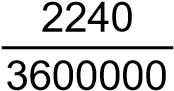 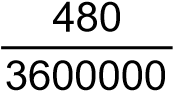 5.88% 3 4 	a 1 cm3	b 0.005 s 	c 0.05 °C 5 6 Scatter graphs and lines of best fit . 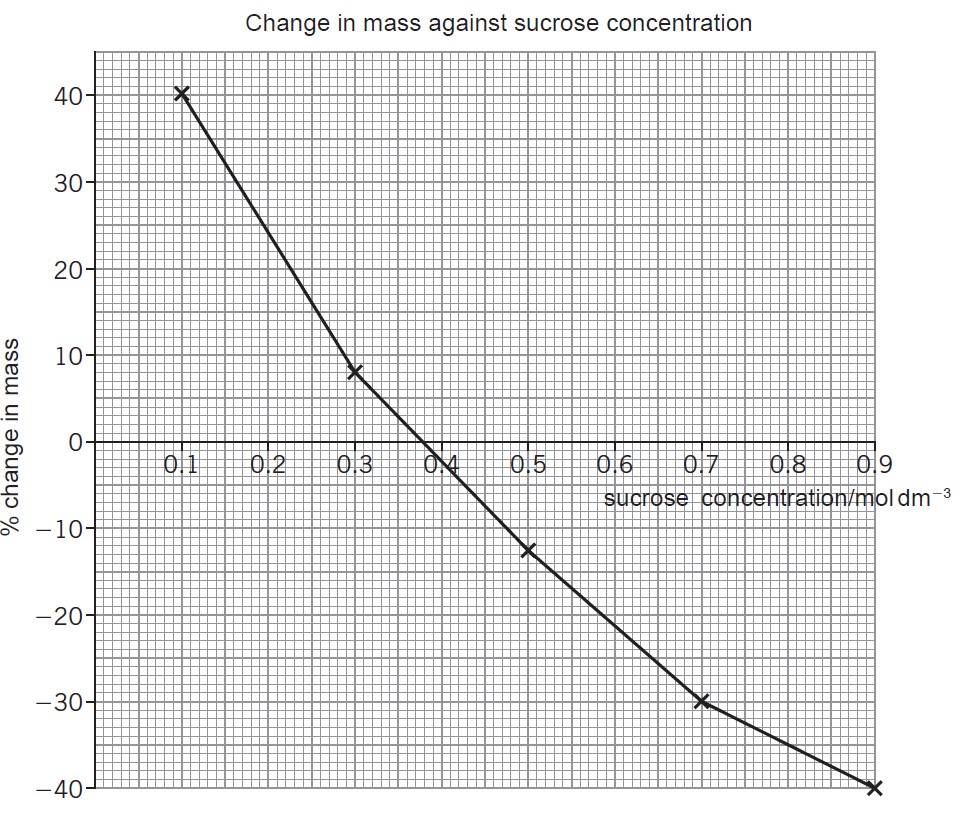 Table 1: Strong correlation. Positive at the start. As light intensity increases, the increase in the rate of photosynthesis decreases (so the graph levels off).  Table 2: Strong correlation. Negative at the start. As time increases, the rate of the decrease of the concentration decreases (so the graph levels off). Useful information and activities There are a number of activities throughout this resource. The answers to some of the activities are available on our secure website, e-AQA. Your teacher will be able to provide you with these answers. SI units Every measurement must have a size (eg 2.7) and a unit (eg metres or ºC). Sometimes, there are different units available for the same type of measurement. For example, ounces, pounds, kilograms and tonnes are all used as units for mass. To reduce confusion, and to help with conversion between different units, there is a standard system of units called the SI units which are used for most scientific purposes. These units have all been defined by experiment so that the size of, say, a metre in the UK is the same as a metre in China. The seven SI base units are: All other units can be derived from the SI base units. For example, area is measured in square metres (written as m2) and speed is measured in metres per second (written as ms–1). It is not always appropriate to use a full unit. For example, measuring the width of a hair or the distance from Manchester to London in metres would cause the numbers to be difficult to work with. Prefixes are used to multiply each of the units. You will be familiar with centi (meaning 1/100), kilo (1000) and milli (1/1000) from centimetres, kilometres and millimetres. There is a wide range of prefixes. The majority of quantities in scientific contexts will be quoted using the prefixes that are multiples of 1000. For example, a distance of 33 000 m would be quoted as 33 km. The most common prefixes you will encounter are:  Sometimes, there are units that are used that are not combinations of SI units and prefixes.  These are often multiples of units that are helpful to use. For example, one litre is 0.001 m3, or one day is 86 400 seconds. Important vocabulary for practical work You will have come across most of the words used in practical work in your GCSE studies. It is important that you use the right definition for each word.         Cells All life on Earth exists as cells. These have basic features in common. Photosynthesis and respiration Two of the most important reactions that take place in living things are photosynthesis and respiration. They both involve transfer of energy. Principles of moving across boundaries In biology, many processes involve moving substances across boundaries. Match the examples to the principle(s) involved. For each, give a brief description of why it is relevantGenetic inheritance Analysing data Biological investigations often result in large amounts of data being collected. It is important to be able to analyse this data carefully in order to pick out trends. 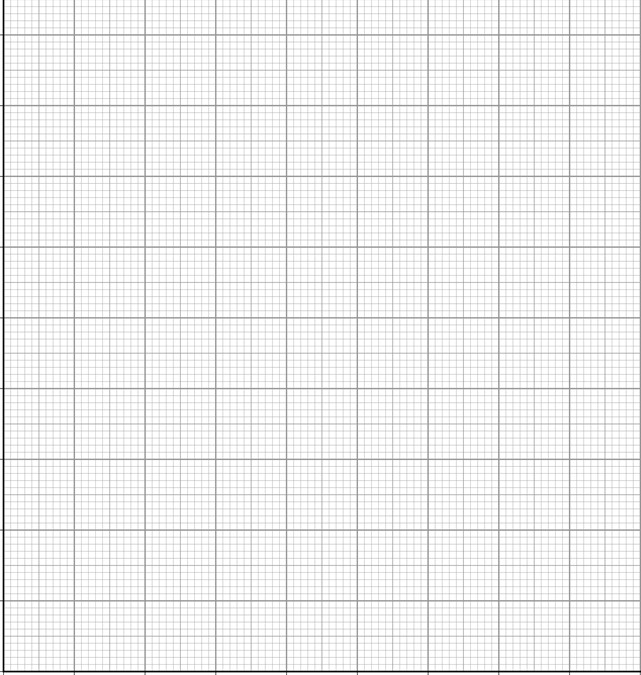 What are monomers? smaller units from which larger molecules are made What are polymers? molecules made from a large number of monomers joined together What is a condensation reaction? a reaction that joins two molecules together to form a chemical bond whilst eliminating of a molecule of water What is a hydrolysis reaction? a reaction that breaks a chemical bond between two molecules and involves the use of a water molecule What is a monosaccharide? monomers from which larger carbohydrates are made How is a glycosidic bond formed? a condensation reaction between two monosaccharides Name the three main examples of polysaccharides glycogen, starch, cellulose Describe Benedict’s test for reducing sugars gently heat a solution of a food sample with an equal volume of Benedict’s solution for five minutes, the solution turns orange/brown if reducing sugar is present Name the two main groups of lipids phospholipids, triglycerides (fats and oils) Give four roles of lipids source of energy, waterproofing, insulation, protection What is an ester bond? a bond formed by a condensation reaction between glycerol and a fatty acid Describe the emulsion test for lipids mix the sample with ethanol in a clean test tube, shake the sample, add water, shake the sample again, a cloudy white colour indicates that lipid is present What are the monomers that make up proteins? amino acids Draw the structure of an amino acid 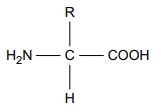 How is a peptide bond formed? a condensation reaction between two amino acids What is a polypeptide? many amino acids joined together Describe the biuret test for proteins mix the sample with sodium hydroxide solution at room temperature, add very dilute copper(II) sulfate solution, mix gently, a purple colour indicates that peptide bonds are present How does an enzyme affect a reaction? it lowers the activation energy Give five factors which can affect enzyme action temperature, pH, enzyme concentration, substrate concentration, inhibitor concentration What is a competitive inhibitor? a molecule with a similar shape to the substrate, allowing it to occupy the active site of the enzyme What is a non-competitive inhibitor? a molecule that changes the shape of the enzyme by binding somewhere other than the active site.  What is the formula to calculate magnification? size of imagemagnification = actual size of objectWhy are cells stained before being viewed with a light microscope? staining increases contrast between different cell components, makes them visible, and allows them to be identified What is an eyepiece graticule? a glass disc that fits on top of the eyepiece lens that is marked with a fine scale from 1 to 100 What is a stage micrometer? a microscope slide with a very accurate scale in micrometers (µ) engraved on it What is a scientific drawing? a labelled line drawing that is used to highlight particular features and does not include unnecessary detail or shading, it should always have a title and state the magnification What is magnification? how many times larger an image is than the actual size of the object being viewed What is resolution? the ability to see individual objects as separate entities What is the function of the nucleus? controls the metabolic activities of the cell as it contains genetic information in the form of DNA What is the nucleolus? area within the nucleus that is responsible for producing ribosomes What is the function of mitochondria? site of production of ATP in the final stages of cellular respiration What are vesicles? membranous sacs that are used to transport materials in the cell What are lysosomes? specialised forms of vesicles with hydrolytic enzymes that break down waste material in cells What is the role of the cytoskeleton? controls cell movement, movement of organelles within the cell, and provides mechanical strength to the cell Name the three types of cytoskeletal filaments microfilaments, microtubules, and intermediate fibres Give two types of extension that protrude from some cells flagella (whip-like protrusions) and cilia (tail-like protrusions) What is the endoplasmic reticulum (ER)? a network of membranes enclosing flattened sacs called cisternae What are the functions of the two types of ER? smooth ER – lipid and carbohydrate synthesis, and storage rough ER – synthesis and transport of proteins What is the function of the Golgi apparatus? plays a part in modifying proteins and packaging them into vesicles Multiplication factor Prefix Symbol 109 giga G 106mega M 103kilo k 10–2centi c 10–3 milli m 10–6 micro µ 10–9 nano n 	a 3060 kJ 	b 140 000 kg	c 0.000 18 m 4 	Give the following numbers in standard form. d 0.000 004 m 	a 100 	b 10 000 	c 0.01 d 21 000 000 Energy absorbed by the tree in a year 3 600 000 kJ/m2 Energy transferred to primary consumers 2240 kJ/m2 Energy transferred to secondary consumers 480 kJ/m2 Sucrose conc. / mol dm−3 Initial mass / g Final mass / g Mass change / g Percentage change in mass 0.9 1.79 1.06 0.7 1.86 1.30 0.5 1.95 1.70 0.3 1.63 1.76 0.1 1.82 2.55 Measurement made Equipment used Absolute error Relative error Length of a fluid column in a respirometer is 6 mm mm scale 0.5 mm Volume of a syringe is 12 cm3 of liquid 0.5 cm3 divisions Change in mass of 1.6 g balance with 2 d.p. Sucrose conc. / mol dm−3 Initial mass / g Final mass / g Mass change / g Percentage change in mass 0.9 1.79 1.06 −0.73−40.8%0.7 1.86 1.30 −0.56−30.1%0.5 1.95 1.70 −0.25−12.8%0.3 1.63 1.76 +0.13+8.0%0.1 1.82 2.55 +0.73+40.1%Measurement made Equipment used Absolute error Relative error Length of a fluid column in a respirometer is 6 mm mm scale 0.5 mm 0.5×100 = 8.3%6Volume of a syringe is 12 cm3 of liquid 0.5 cm3 divisions 0.25 cm3 0.25×100 = 2.1% 12Change in mass of 1.6 g balance with 2 d.p. 0.005 g 0.005×2×100 = 0.6%1.6Physical quantity Usual quantity symbol Unit Abbreviation mass m kilogram kg length l or x metre m time t second s electric current I ampere  A temperature T  kelvin K amount of substance N mole mol luminous intensity (not used at A-level) candela cd Prefix Symbol Multiplication factor Multiplication factor Tera T 1012 1 000 000 000 000 Giga G 109 1 000 000 000 Mega M 106 1 000 000 kilo k 103 1000 deci d 10-1 0.1 1/10 centi c 10-2 0.01 1/100 milli m 10-3 0.001 1/1000 micro μ 10-6 0.000 001 1/1 000 000 nano n 10-9 0.000 000 001 1/1 000 000 000 pico p 10-12 0.000 000 000 001 1/1 000 000 000 000 femto f 10–15 0.000 000 000 000 001 1/1 000 000 000 000 000 Activity 1 Which SI unit and prefix would you use for the following quantities? The time between heart beats The length of a leaf The distance that a migratory bird travelled each year The width of a cheek cell The mass of a rabbit The mass of iron in the body The volume of the trunk of a large tree Activity 2 Choose the most appropriate unit, and estimate the size of each of the following. The mass of an elephant The mass of an earthworm The volume of water in a teardrop The volume of water in a pond The time taken for a sunflower to grow The temperature difference between the blood in the heart and in the ear on a cold day The width of a hair The length that your fingernails grow each day The total length of each of the hairs on your head Activity 3 Put the following in order of size: height of an elephant;  length of DNA strand;  width of a hair;  height of a tree;  width of a sodium ion;  length of a nerve cell;  length of a heart;  width of a red blood cell;  size of a virus;  length of a finger;  length of a mosquito;  length of a human digestive system;  width of a field;  length of a water molecule. Activity 4 Activity 4 Activity 4 Activity 4 Activity 4 Join the boxes to link the word to its definition. Join the boxes to link the word to its definition. Join the boxes to link the word to its definition. Join the boxes to link the word to its definition. Join the boxes to link the word to its definition. Dependent variable Information, in any form, that has been collected. Activity 5 Activity 5 Complete the table. Complete the table. Draw the structure of a plant cell and an animal cell. On each cell, add labels showing each of the structures in the table, if they exist. Activity 6 Complete the table. Which of the answers for aerobic respiration would be different for anaerobic respiration? Add these answers to the table in a different colour.OsmosisExamples Drinking a sports drink after exercise Gas exchange in the lungs Absorbing nutrients from food into the body Moving ions into cells  The effect of salt on slugs Penguins huddling together to keep warm Potato pieces get heavier when put in pure water Potato pieces get lighter when put in very salty water Cacti do not have thin, large leavesActive transportExamples Drinking a sports drink after exercise Gas exchange in the lungs Absorbing nutrients from food into the body Moving ions into cells  The effect of salt on slugs Penguins huddling together to keep warm Potato pieces get heavier when put in pure water Potato pieces get lighter when put in very salty water Cacti do not have thin, large leavesDiffusionExamples Drinking a sports drink after exercise Gas exchange in the lungs Absorbing nutrients from food into the body Moving ions into cells  The effect of salt on slugs Penguins huddling together to keep warm Potato pieces get heavier when put in pure water Potato pieces get lighter when put in very salty water Cacti do not have thin, large leavesChanging surface area or length Examples Drinking a sports drink after exercise Gas exchange in the lungs Absorbing nutrients from food into the body Moving ions into cells  The effect of salt on slugs Penguins huddling together to keep warm Potato pieces get heavier when put in pure water Potato pieces get lighter when put in very salty water Cacti do not have thin, large leavesActivity 8 Huntington’s disease is an example of a disease where the mutation causing the disease is dominant.  h: normal (recessive) H: mutation (dominant) Cystic fibrosis is an example of a disease where the mutation causing the disease is recessive.  F: normal (recessive) f: mutation (dominant) For each of the Punnett squares: Complete the diagrams to show the alleles for each child. State which parent and child is: healthy • 	has the disease a carrier. Each of the following statements is false. Re-write each one so that it becomes true. The first Punnett square shows that one in every four children from this couple will have Huntington’s disease. The second Punnett square shows that there is a one in three chance that a child born to this couple will have cystic fibrosis. All children of the second couple will either be carriers or suffer from cystic fibrosis.  The percentage of children who are sufferers on the diagram is the same as the percentage of children each couple will have who are sufferers. Having one child who is born with cystic fibrosis means that the next three children will not have the disease. A 50:50 chance is the same as a 0.25 probability. Activity 9: Mean, media, mode and scatter graphs A student investigated an area of moorland where succession was occurring. She used quadrats to measure the area covered by different plant species, bare ground and surface water every 10 metres along a transect. She also recorded the depth of soil at each quadrat. Her results are shown in the table. – indicates zero cover. Calculate: the mode area of soft rush in the sample the mean soil depth the median amount of bare ground in the sample. Activity 9: Mean, media, mode and scatter graphs (continued) Use the data from the table to plot a scatter graph of soil depth against the area covered by bare ground, soft rush and bog moss (use different colours or markers for each). Activity 9: Mean, media, mode and scatter graphs (continued) What conclusions does your graph suggest?  How confident are you in these conclusions? Activity 10: Analysing tables Activity 10: Analysing tables Activity 10: Analysing tables Activity 10: Analysing tables Activity 10: Analysing tables Activity 10: Analysing tables Lung cancer, chronic bronchitis and coronary heart disease (CHD) are associated with smoking. Tables 1 and 2 give the total numbers of deaths from these diseases in the UK in 1974. Table 1 Men Table 2 Women Lung cancer, chronic bronchitis and coronary heart disease (CHD) are associated with smoking. Tables 1 and 2 give the total numbers of deaths from these diseases in the UK in 1974. Table 1 Men Table 2 Women Lung cancer, chronic bronchitis and coronary heart disease (CHD) are associated with smoking. Tables 1 and 2 give the total numbers of deaths from these diseases in the UK in 1974. Table 1 Men Table 2 Women Lung cancer, chronic bronchitis and coronary heart disease (CHD) are associated with smoking. Tables 1 and 2 give the total numbers of deaths from these diseases in the UK in 1974. Table 1 Men Table 2 Women Lung cancer, chronic bronchitis and coronary heart disease (CHD) are associated with smoking. Tables 1 and 2 give the total numbers of deaths from these diseases in the UK in 1974. Table 1 Men Table 2 Women Lung cancer, chronic bronchitis and coronary heart disease (CHD) are associated with smoking. Tables 1 and 2 give the total numbers of deaths from these diseases in the UK in 1974. Table 1 Men Table 2 Women Age/years Number of death (in thousands) Number of death (in thousands) Number of death (in thousands) Age/years lung cancer chronic bronchitis coronary heart disease 35–64 3.2 1.3 8.4 65–74 2.6 1.9 18.2 75+ 1.8 3.5 42.3 Total (35–75+) 7.6 6.7 68.9 Activity 10: Analysing tables (continued) Of the men who died aged 35-64 from one of these three causes, what percentage of them died of lung cancer? What percentage of deaths from chronic bronchitis in women happened to women aged 65-74?  Deaths from lung cancer drop as people get older. Is there a bigger percentage difference for men or women from 35-64 to 75+? What fraction of coronary heart disease deaths of men over 34 are in the 75+ bracket? What about for women?  Activity 11: Analysing complex graphs The volume of air breathed in and out of the lungs during each breath is called the tidal volume. The breathing rate and tidal volume were measured for a cyclist pedaling at different speeds. The graph shows the results. 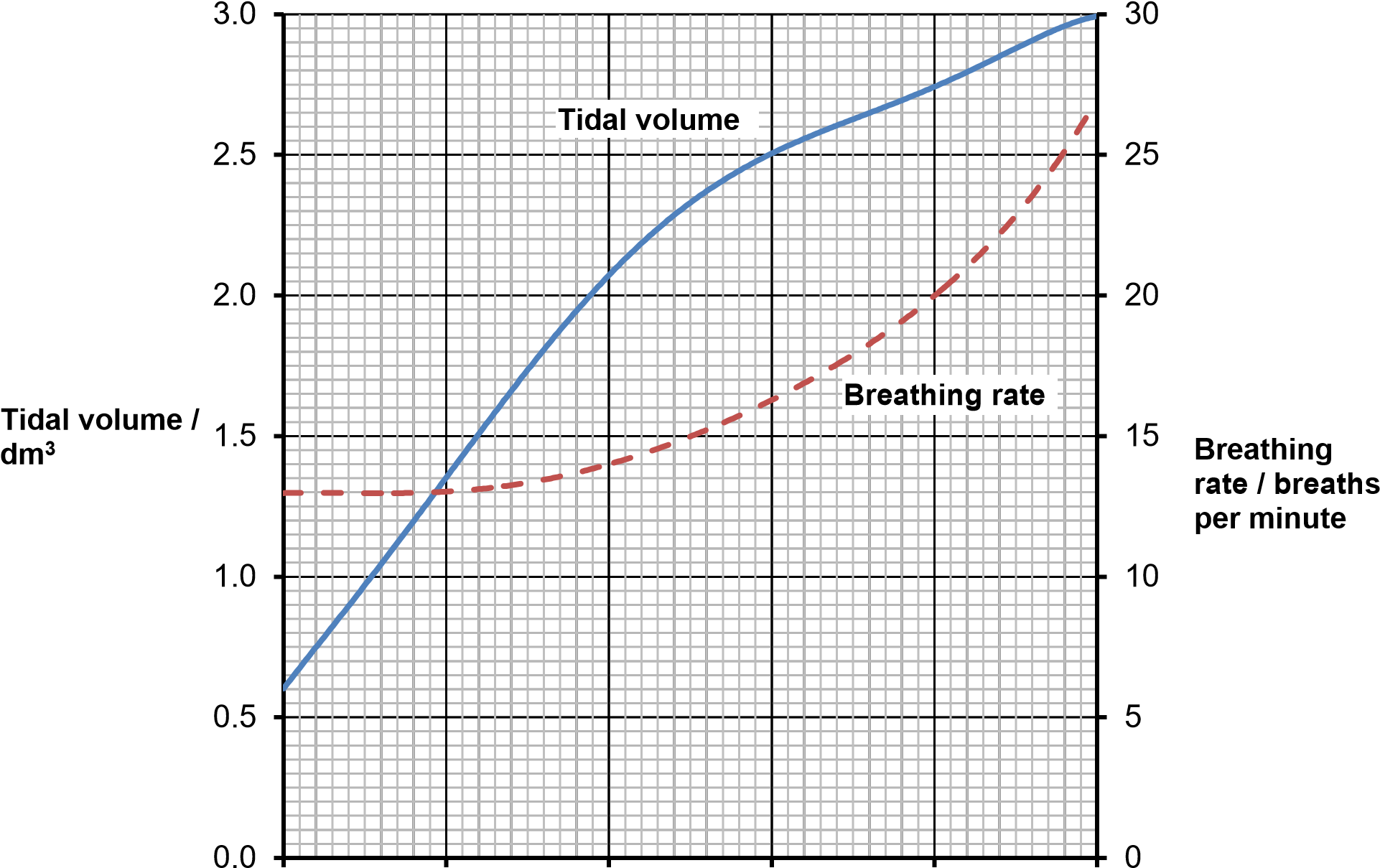 	0	5	10	15	20	25Cycling speed / km h–1 What was the tidal volume when the cycling speed was 17 km h–1? What was the breathing rate when the cycling speed was 8 km h–1? What was the change in breathing rate when the cyclist changed from  10 to 20 km h–1? Express this as a percentage. At what speed did the breathing rate start to increase? The tidal volume increased linearly with cycling speed up to about 10 km h–1. Calculate the increase in volume for each increase in speed of 1 km h–1.  For this initial linear section, what is the equation of the tidal volume line?  Hint: use y=mx + c 